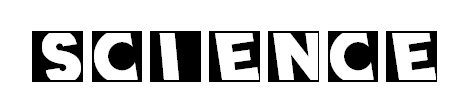 T H E  S T U D Y  O F  O U R  W O R L D Mr. Syracuse	Welcome to Mr. Syracuse’s Science class!  During this academic year, we will be making a survey of various phenomena on our planet and beyond.  Using what you know and what you don’t, we will discover together the wonderful diversity of living things around us, and look into their inner workings and mechanisms.  We will investigate how the laws of physics apply in everyday life, and how that knowledge can lead you to a deeper understanding of just about anything.  We’ll explore some fascinating chemical concepts and perform some classic reactions.  We will also look at how humans have shaped and changed the globe, and where the future lies for us.  I hope to dispel many rumors and un-truths about scientific concepts, as well as provide you with valuable and useful facts that you will find not only relevant but indispensable as you leave high school and become a responsible world citizen.  I wish you the best of luck!ATTENDANCE AND LATE ASSIGNMENTS	You must attend all classes.  If you know that you will be absent, talk with Mr. Syracuse before to find out what you need to do.  Assignments not completed due to an absence with a valid excuse (e.g. “I had ebola.”) will not have points taken off, but will lose points with an invalid excuse (e.g. “I got turned into a newt…but I got better….”).  If an assignment is late, no matter what the reason, you must fill out and attach a Late Assignment Ticket to it.  These can be found in a folder in the classroom or on the course website.  A late assignment WILL NOT be accepted without a ticket on it.  Late assignments will be accepted up until the end of your class period on the next make-up day.  If you fail to turn it in, the grade becomes a zero with no chance to change it.  If you miss a test, quiz or lab due to an absence, see Mr. Syracuse at once to make it up as soon as possible.  You must make up the test, quiz or lab before the end of your class period on the next make-up day.  If you fail to do so, the grade becomes a zero with no chance to change it.MAKE-UP DAYS	Because our class meets only every other day, and because it’s often not feasible for you to stay after school at the CTE center, you will be provided with one make-up day every five weeks.  This day can be used, as its name implies, to make up any assignments, tests, labs, quizzes or other activities that you may have missed.  If you are caught up with all your work, you may use the time to get ahead, finish a lab report or work on something for another class.  Your notebook check will also be conducted on this day, so please make sure that it is in class.  	The schedule of make-up days can be found on the class website, and will be posted in the classroom.  WEBSITE AND HOTLINE	The website for this class is located at www.mistersyracuse.com.  You are not required to have internet access for this class.  Everything that you need to succeed will be provided in paper form.The website has all the handouts and assignments that are given out in class, so if you miss a day, or if you lose an assignment and need another, you can download it from the website.  It also has interesting links, videos, and other information to enhance your science experience.  Parents and guardians as well as students should check it out!Each assignment handed out in class contains a quick response (QR) code.  If you lose your assignment, simply scan the code from a friend or from the master notebook with your mobile device and you will be whisked to the right page on the website.  In addition to being able to download and print a new copy, you’ll be able to see any additional resources that pertain to the assignment.  You can always access the website without scanning, of course, to find the same information.  You may access Mr. Syracuse’s Science Hotline at any time by calling 607-699-1Mr.S (699-1677).  This recorded message is updated at least once per week, and has assignments, class updates and yet another chance to hear Mr. Syracuse’s voice should that need arise.  You may also leave a message if you have a question or concern.  Again, parents and guardians as well as students should check it out. MATERIALS	You are responsible for maintaining a 3-ring notebook with space for all your class notes, labs, handouts, worksheets, quizzes, and study guides that Mr. Syracuse will provide.  A 1-inch notebook (of any color) will be sufficient.  Your notebook must have your name on it in permanent ink so that if it is lost it can be returned to you.  You may decorate your notebook in any appropriate, scientific way.	Your notebook will be graded twice each marking period, on the make-up days, based on its completeness and neatness.  That is, if it is missing a section or assignment, or if it is disorganized, you will lose points.  An easy-to-follow rubric will be provided to aid you in achieving a perfect score on notebook checks.  A master notebook that contains everything in the proper order will be maintained in the lab for your reference.  	You will need a composition notebook to use as your lab notebook.  This will only ever be used in our classroom, so you should NOT EVER remove it from the classroom.  Ever.  	A pen and pencil are mandatory equipment every day.  If you lack either one, they can be purchased in the classroom for $0.25 or 5 points of your work ethic grade for the day.  	A lab coat is not necessary, but is helpful and stylish.  If you choose to purchase a lab coat, you may store it in the laboratory.  Recommendations and sizing information will be provided in class.	Everything – pens, notebook, pencils, etc. –  must be brought to class EVERY DAY.GRADING	Mr. Syracuse only determines your grade.  That is, he does the math at the end of each marking period to figure out a number.  What that number becomes is determined by you.  Extra credit assignments are not given, but extra effort is always welcome.  Your grade is comprised of 70% knowledge and 25% work ethic.  Your grade for each marking period is determined by the number of points that you earned divided by the total possible points.  Assignments on which you can earn more points (e.g. labs, projects) are therefore more important, but small assignments (e.g. quizzes, homework) add up and can greatly affect your grade.	Your knowledge grade consists of tests, quizzes, labs, etc.  Your work ethic grade is related to your punctuality, attitude, language, politeness and other factors.  In essence, if you’re a nice person, you’ll do fine.  You can earn a maximum of ten work ethic points each day.  Your teacher does not have to inform you when work ethic points are lost.  Your assignments will never be graded on a curve; you are to compete against only yourself and not others in the class.  If you really, really want an assignment to be graded on a curve, you may draw me a picture of a parabola and it will be placed under your paper while grading it.WRITING	Throughout the year, you will be assigned various written tasks.  When writing, please be sure to use the conventions of standard written English.  Even though this is not an English course, you are expected to be able to write clearly and correctly.  You will also be learning about various styles of scientific writing, and how they compare and contrast with standard prose.  Please keep yourself aware of these differences as you discover them and are implementing the styles. 	You will be expected to complete at least one formal lab report each marking period.  Guidance in the form of one-on-one help in class and a rubric will be provided.  You will also be given time to work on your report in class, but it is up to you to finish it elsewhere if you can’t do so in class.  	When writing for any assignment, please make sure that you have accomplished all of the tasks set forth on the rubric, as that is how you will learn the most and achieve the highest grade.  If your handwriting is messy, improve it.  Mr. Syracuse will not grade what he cannot read.  LABORATORY	Laboratory activities allow you to experiment and explore equipment, concepts and phenomena.  Please treat all laboratory equipment and time with respect.	Lab handouts will be provided, and you will be expected to record data in your lab notebook.  Rubrics and guides will be provided to assist you with this.  	Music will be provided during lab time.  Mr. Syracuse chooses the music and volume.  If you have a school-appropriate suggestion we can try it out, but Mr. Syracuse reserves the right to final judgment on everything that is played.	You must follow all the rules set down on the laboratory safety sheet.  These rules are in place for your safety and the safety of those around you.  Being unsafe in lab is inexcusable, and you will be immediately removed from the room and given a zero for the lab for any unsafe behavior, no matter how small.  BEHAVIOR AND CONSEQUENCES	You will demonstrate respect to all forms of life, the school, yourself, the subject of biology, the materials and equipment in the lab, your teachers, and each other at all times.  If you think that you have a reason to not show respect to someone or something listed above, speak to Mr. Syracuse as soon as possible, and he will tell you why you are wrong.	All members of the class will follow the guidelines in George Washington’s The Rules of Civility & Decent Behavior in Company and Conversation.  Written in 1746, this set of rules about how to act around other people still provides excellent suggestions on how not to be rude and obnoxious.  A copy is available in the classroom and on the website if you wish to peruse it.	Any failure to adhere to any of the rules set forth in this syllabus will result in crunchy detention with Mr. Syracuse.  Be warned that if you receive crunchy detention, Mr. Syracuse will be sure to bring something very crunchy to eat, and will chew very loudly and with his mouth open.  Crunchy detention takes place after school hours at your home school.  If you make Mr. Syracuse drive to your school to chew on croutons while you sit in a room because you can’t respect the rules, he will not be very happy.  And when Mr. Syracuse is not happy, nobody is happy.  MEASUREMENTDo not use the F words.  Any data provided in Feet or Fahrenheit will not be accepted.  The metric system must be used in this class, because it is easier, more fun, and the wave of the future.  So get on your surfboard and get with the program.GENERAL EXPECTATIONSI.  All your work is to be your own.  If you use the work of another person, that person needs to be given proper credit.  Group work must physically demonstrate an equal effort of every group member.  II.  If you need to leave the class, you must ask Mr. Syracuse, who reserves the right to say “no,” so that you will be able to learn as much as you can.  If you are leaving through the construction technology classroom you must wear safety goggles.  III.  All equipment, books, facilities, and school property should be treated respectfully and used properly, and with the knowledge that future generations must also enjoy them.IV.  If you do not understand something, it is your responsibility to ask a question, because chances are that there is someone more timid than you, but who is befuddled for the same reason.  You are allowed to be afraid and confused, but only for a little while; you have to find a way to become confident and clearheaded.V.  Mr. Syracuse will help you in any way that he can.  You can always come and see him with a question, or if you need further explanation.  Your lack of planning, however, will not become his emergency.  If you wait until the day before an assignment is due, there is only so much that he can do.VI.  No food or gum is permitted in the lab for your own safety.  Water in closed containers is welcome, but must be put away during labs.  VII.  You must learn.  Anyone caught not learning at any time will immediately be taught something useful.  Failure to comply will result in further information being provided.VIII.  Cell phones and other digital devices (PDAs, pagers, blackberries, iPhones, blueberries, Wiis etc.) are to be used only under the direction of the teacher (e.g. for quizzes, as a calculator, etc.)  Any digital device being used for any other purpose will be confiscated by Mr. Syracuse and turned over to the main office for a parent or guardian to pick up.  IX.  Be in your seat and ready to learn at the beginning of class.  Just like on the court, we will go “buzzer-to-buzzer” in this class.  DO NOT begin packing up until class has ended.  DO NOT line up at the door.  If you are late, have a pass, and take your seat without interrupting the class.Please read the information on the following page carefully and completely.  Collect all the necessary signatures and turn in the form to Mr. Syracuse on or before the date specified below.  Please note that our very first quiz will be on the material in this syllabus, so make sure that you actually read it!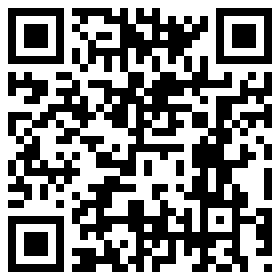 Please return by:___________________________________Students, parents and guardians are encouraged and welcome to contact Mr. Syracuse with any questions or concerns by any of the means below:E-mail:  dsyracuse@tstboces.orgTelephone:  607-257-1551, ext. 338Postal mail:  TST BOCES	         Attn: Mr. David Syracuse                     555 Warren Road                     Ithaca, NY  14850Twitter:  @dsyracuseMr. Syracuse’s Science Hotline:  607-699-1Mr.S (699-1677)Website:  www.mistersyracuse.comRemind101:  Remdind101 is a service that our class uses to send reminders out to students, parents and guardians.  If you wish, you can sign up for it and you will receive reminders of due dates, upcoming deadlines and other important information about our class.  You can choose to have this information sent to your mobile device as a text message or to your e-mail address.  Teachers cannot view e-mail addresses or phone numbers that are submitted, and they are stored in a secure database.  The service can only send out messages; two-way communication is not possible.  If you wish to sign up for text message reminders:  Text:  ______________________________  to this number:  ______________________If you wish to sign up for e-mail reminders:Send an e-mail to this address: _______________________________________________ (leave the subject and body of the e-mail blank)TO THE STUDENT	As mentioned earlier, you are about to embark on a fascinating journey through the world of Science.  There will be difficult times along the way, but the policies and procedures set down in this document are designed to make those tough times as fair and productive as possible.  These are only my ideas, however.  In class, we discussed what kind of expectations you have for me, and any that you have of the class.  By placing your signature below, you indicate that you are willing and able to abide by all the expectations in this document, as well as those that we discussed in class.___________________________________________Printed Name____________________________________________			____________Signature									DateTO THE PARENT OR GUARDIAN	Your student is enrolled in Mr. Syracuse’s Science Class.  In order to ensure the safety of your student, as well as his or her right to a productive and appropriate learning environment, I have developed the policies listed above.  We have discussed these, and added some others to which each student in the class has agreed.  By placing your signature below, you indicate that you have read and understand the expectations set forth here, and that you will, to the best of your ability, be an encouraging and supportive person during your student’s study of science.  You may contact me at any time with questions, comments, or concerns.  If you would like to receive occasional updates on our class, please clearly print your e-mail address in the space below.  If you would prefer to receive a paper copy, please write “paper copy” on the line, and one will be sent home with your student.  ___________________________________________Printed Name____________________________________________			____________Signature									Date ______________________________________@________________________________E-mail Address